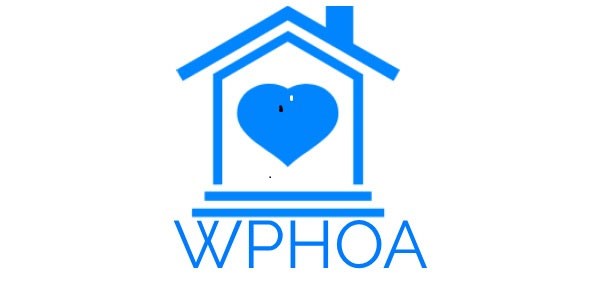 WATERFORD PATIO HOME OWNERS ASSOCIATION                                       MINUTES – December 13, 2023Present:  Eric Garcia, Marsha Souza, Karen Garcia, Travis Jackson, Carmen William, Waddie Ruiz Rivera and JuanMeeting was held at Fire StationThe meeting was called to order at 7:05 p.m.Minutes from previous meeting were motioned for approval by Marsha and seconded by Eric. All in favor said I. Minutes were approved.Treasurers report read and discussed.  Total Expenses 2023 to date $59,186.03 Total Wells Fargo Money Market $60,803.39.  Checkbook balance 4,961.24 Report was motioned for approval by Marsha and approved by Eric.OLD/NEW BUSINESS: OLD BUSINESS:Waddi to look for someone to give quite for permit and installation of pool pergolaVote for board members to be a next meeting on 12/13/23Follow up on inspection to conform complianceNeed to have meeting for new bylaws and declaration Marsha to speak with homeowner regarding destroyed swell NEW BUSINESS:	Went over budget and budget was approved Signs were fixedWaddie to call his pool guy to give estimate of pool shadesInspections are to be done in January and confirm compliance of previous requestsJanuary 10th will discuss the bylaws and go over each amended item Marsha to get quote for sealing of pavers at pool Wire mesh to be replaced in men’s bathroom as rats and squirrels leaving a mess as well as fix plumbing issues at bathroom at poolOpen nominations were held of board members, all the same board members will remainMeeting adjourned: 8:05 pm
                                    Next meeting will be Wednesday, January 10, 2024  